EK-5DEĞERLER EĞİTİMİ PROJESİ WEB SAYFASI BİLGİ FORMUCUMHURİYET MESLEKİ VE TEKNİK ANADOLU LİSESİDEĞERLER EĞİTİMİ PROJESİ WEB SAYFASI BİLGİ FORMUCUMHURİYET MESLEKİ VE TEKNİK ANADOLU LİSESİDEĞERLER EĞİTİMİ PROJESİ WEB SAYFASI BİLGİ FORMUCUMHURİYET MESLEKİ VE TEKNİK ANADOLU LİSESİDEĞERLER EĞİTİMİ PROJESİ WEB SAYFASI BİLGİ FORMUCUMHURİYET MESLEKİ VE TEKNİK ANADOLU LİSESİEK-5DEĞERLER EĞİTİMİ PROJESİ WEB SAYFASI BİLGİ FORMUCUMHURİYET MESLEKİ VE TEKNİK ANADOLU LİSESİDEĞERLER EĞİTİMİ PROJESİ WEB SAYFASI BİLGİ FORMUCUMHURİYET MESLEKİ VE TEKNİK ANADOLU LİSESİDEĞERLER EĞİTİMİ PROJESİ WEB SAYFASI BİLGİ FORMUCUMHURİYET MESLEKİ VE TEKNİK ANADOLU LİSESİDEĞERLER EĞİTİMİ PROJESİ WEB SAYFASI BİLGİ FORMUCUMHURİYET MESLEKİ VE TEKNİK ANADOLU LİSESİEK-5DEĞERLER EĞİTİMİ PROJESİ WEB SAYFASI BİLGİ FORMUCUMHURİYET MESLEKİ VE TEKNİK ANADOLU LİSESİDEĞERLER EĞİTİMİ PROJESİ WEB SAYFASI BİLGİ FORMUCUMHURİYET MESLEKİ VE TEKNİK ANADOLU LİSESİDEĞERLER EĞİTİMİ PROJESİ WEB SAYFASI BİLGİ FORMUCUMHURİYET MESLEKİ VE TEKNİK ANADOLU LİSESİDEĞERLER EĞİTİMİ PROJESİ WEB SAYFASI BİLGİ FORMUCUMHURİYET MESLEKİ VE TEKNİK ANADOLU LİSESİEK-5DEĞERLER EĞİTİMİ PROJESİ WEB SAYFASI BİLGİ FORMUCUMHURİYET MESLEKİ VE TEKNİK ANADOLU LİSESİDEĞERLER EĞİTİMİ PROJESİ WEB SAYFASI BİLGİ FORMUCUMHURİYET MESLEKİ VE TEKNİK ANADOLU LİSESİDEĞERLER EĞİTİMİ PROJESİ WEB SAYFASI BİLGİ FORMUCUMHURİYET MESLEKİ VE TEKNİK ANADOLU LİSESİDEĞERLER EĞİTİMİ PROJESİ WEB SAYFASI BİLGİ FORMUCUMHURİYET MESLEKİ VE TEKNİK ANADOLU LİSESİEK-5DEĞERLER EĞİTİMİ PROJESİ WEB SAYFASI BİLGİ FORMUCUMHURİYET MESLEKİ VE TEKNİK ANADOLU LİSESİDEĞERLER EĞİTİMİ PROJESİ WEB SAYFASI BİLGİ FORMUCUMHURİYET MESLEKİ VE TEKNİK ANADOLU LİSESİDEĞERLER EĞİTİMİ PROJESİ WEB SAYFASI BİLGİ FORMUCUMHURİYET MESLEKİ VE TEKNİK ANADOLU LİSESİDEĞERLER EĞİTİMİ PROJESİ WEB SAYFASI BİLGİ FORMUCUMHURİYET MESLEKİ VE TEKNİK ANADOLU LİSESİOKULUN ADIOKULUN ADIOKULUN ADICUMHURİYET MESLEKİ VE TEKNİK ANADOLU LİSESİCUMHURİYET MESLEKİ VE TEKNİK ANADOLU LİSESİSINIFISINIFISINIFI9-10-11-129-10-11-12İŞLENEN FAALİYETİŞLENEN FAALİYETİŞLENEN FAALİYETHOŞGÖRÜHOŞGÖRÜİŞLENEN ALT FAALİYETİŞLENEN ALT FAALİYETİŞLENEN ALT FAALİYETVatan Ve  Millet Sevgisi, Devlet Büyüklerine SaygıVatan Ve  Millet Sevgisi, Devlet Büyüklerine SaygıYAPILAN ETKİNLİK ADIYAPILAN ETKİNLİK ADIYAPILAN ETKİNLİK ADIHoşgörü Kavramının Özümsetilmesi Toplumu Ayrıştıran Davranışlardan KaçınmaHoşgörü Kavramının Özümsetilmesi Toplumu Ayrıştıran Davranışlardan KaçınmaKATILIMCI ÖĞRENCİ SAYISIKATILIMCI ÖĞRENCİ SAYISIKATILIMCI ÖĞRENCİ SAYISI380380KATILIMCI VELİ SAYISIKATILIMCI VELİ SAYISIKATILIMCI VELİ SAYISI22KATILIMCI ÖĞRETMEN SAYISIKATILIMCI ÖĞRETMEN SAYISIKATILIMCI ÖĞRETMEN SAYISI22ETKİNLİK FOTOĞRAFLARIETKİNLİK FOTOĞRAFLARIETKİNLİK FOTOĞRAFLARIETKİNLİK FOTOĞRAFLARIETKİNLİK FOTOĞRAFLARIOkul panosunun hazırlanması. Öğrenciler hoşgörülü olmanın faziletlerinin anlatılması. Hoşgörülü olmanın temel prensiplerinin neler olduğunun kavratılması ve bu prensiplerin yaşama nasıl geçileceğinin farklı etkinlikler ile öğretilmesi.Okul panosunun hazırlanması. Öğrenciler hoşgörülü olmanın faziletlerinin anlatılması. Hoşgörülü olmanın temel prensiplerinin neler olduğunun kavratılması ve bu prensiplerin yaşama nasıl geçileceğinin farklı etkinlikler ile öğretilmesi.Okul panosunun hazırlanması. Öğrenciler hoşgörülü olmanın faziletlerinin anlatılması. Hoşgörülü olmanın temel prensiplerinin neler olduğunun kavratılması ve bu prensiplerin yaşama nasıl geçileceğinin farklı etkinlikler ile öğretilmesi.Okul panosunun hazırlanması. Öğrenciler hoşgörülü olmanın faziletlerinin anlatılması. Hoşgörülü olmanın temel prensiplerinin neler olduğunun kavratılması ve bu prensiplerin yaşama nasıl geçileceğinin farklı etkinlikler ile öğretilmesi.Okul panosunun hazırlanması. Öğrenciler hoşgörülü olmanın faziletlerinin anlatılması. Hoşgörülü olmanın temel prensiplerinin neler olduğunun kavratılması ve bu prensiplerin yaşama nasıl geçileceğinin farklı etkinlikler ile öğretilmesi.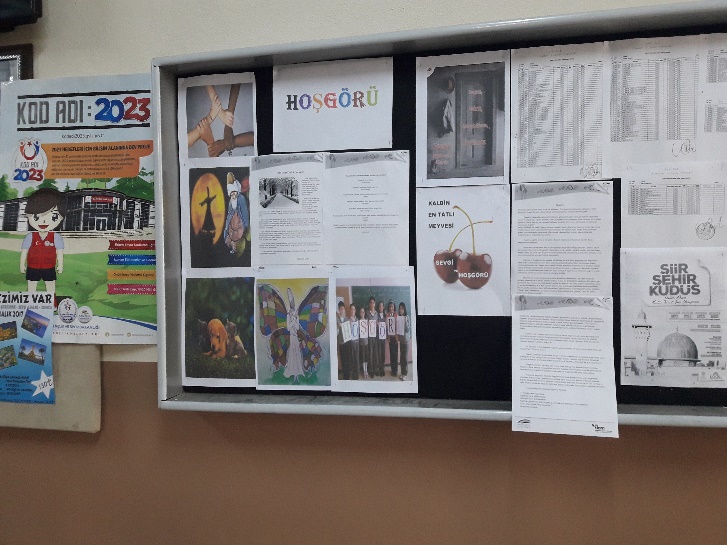 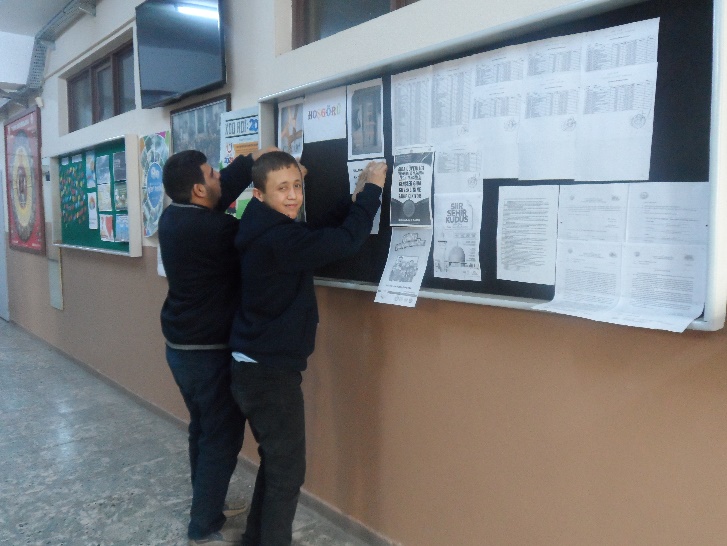 ETKİNLİK HAKKINDA KISA BİLGİ: ETKİNLİK HAKKINDA KISA BİLGİ: Yukarıda belirtilen etkinlikler veliler, okul idarecileri ve öğretmenlerinin katkıları ile başarılı bir şekilde gerçekleştirildi. Yukarıda belirtilen etkinlikler veliler, okul idarecileri ve öğretmenlerinin katkıları ile başarılı bir şekilde gerçekleştirildi. Yukarıda belirtilen etkinlikler veliler, okul idarecileri ve öğretmenlerinin katkıları ile başarılı bir şekilde gerçekleştirildi. ETKİNLİK SONRASI ÖĞRENCİ KAZANIMLARI: ETKİNLİK SONRASI ÖĞRENCİ KAZANIMLARI: Öğrencilere hedeflenen kazanımlar kazandırıldı.  Rapor halinde okul idaresine sunuldu.Öğrencilere hedeflenen kazanımlar kazandırıldı.  Rapor halinde okul idaresine sunuldu.Öğrencilere hedeflenen kazanımlar kazandırıldı.  Rapor halinde okul idaresine sunuldu.